ПРОЕКТ межевания территории городского округа "Город Архангельск" 
в границах элемента планировочной структуры: просп. Ломоносова, ул. Гайдара, просп. Троицкий, ул. Федота Шубина площадью 7,8878 гаI. Основная часть проекта межевания территории1. Текстовая часть проекта межевания территории1. Перечень и сведения о площади образуемых земельных участков, в том числе возможные способы их образования и вид разрешенного использования образуемых земельных участков в соответствии с проектом планировки территорииВ результате анализа исходной документации выявлено, 
что проектируемые земельные участки, расположенные в границах элемента планировочной структуры: просп. Ломоносова, ул. Гайдара, просп. Троицкий, ул. Федота Шубина в кадастровых кварталах 29:22:040724 и 29:22:040730, формируются на территории, в отношении которой разработан проект планировки межмагистральной территории (жилой район Кузнечиха) муниципального образования "Город Архангельск", утвержденный распоряжением мэра города Архангельска от 17 декабря 2014 года № 4533р 
(с изменениями).Категория земель территории, в границах которой разрабатывается проект межевания территории – земли населенных пунктов. Площадь территории проектирования составляет 7,8878 га. Функциональные зоны согласно генеральному плану муниципального образования "Город Архангельск", утвержденному постановлением министерства строительства и архитектуры Архангельской области 
от 2 апреля 2020 года № 37-п (с изменениями), в границах которых разрабатывается проект межевания территории: зона застройки среднеэтажными жилыми домами (от 5 – 8 этажей);зона специализированной общественной застройки.Территориальные зоны согласно правилам землепользования и застройки городского округа "Город Архангельск", утвержденным постановлением министерства строительства и архитектуры Архангельской области 
от 29 сентября 2020 года № 68-п (с изменениями), в границах которых разрабатывается проект межевания: зона застройки среднеэтажными жилыми домами (кодовое обозначение – Ж3);зона специализированной общественной застройки (кодовое 
обозначение – О2).Формирование проектных границ земельных участков выполнено 
в пределах красных линий в соответствии с утвержденным проектом планировки с учетом существующей градостроительной ситуации 
и фактического использования территории, местоположения границ земельных участков, сведения о которых содержатся в Едином государственном реестре недвижимости.Транспортная инфраструктура территории сформирована.Перечень и сведения о площадях образуемых земельных участков представлены в таблице № 1, каталог координат – в таблице № 2.Таблица № 1Образование земельного участка 29:22:040724:ЗУ1 площадью 591 кв. м 
с видом разрешенного использования "Улично-дорожная сеть" из земель, находящихся в государственной или муниципальной собственности.Образование земельного участка 29:22:040724:ЗУ2 площадью 4 031 кв. м 
с основным видом разрешенного использования "Среднеэтажная жилая застройка" путем перераспределения земельного участка с кадастровым номером 29:22:040724:2 и земель, находящихся в государственной или муниципальной собственности.Образование земельного участка 29:22:040724:ЗУ3 площадью 3 409 кв. м 
с видом разрешенного использования "Улично-дорожная сеть" из земель, находящихся в государственной или муниципальной собственности.Образование земельного участка 29:22:040724:ЗУ4 площадью 1 912 кв. м 
с условно разрешенным видом разрешенного использования "Благоустройство территории" из земель, находящихся в государственной или муниципальной собственности.Образование земельного участка 29:22:040724:ЗУ5 площадью 146 кв. м 
с видом разрешенного использования "Улично-дорожная сеть" из земель, находящихся в государственной или муниципальной собственности.Образование земельного участка 29:22:040724:ЗУ6 площадью 190 кв. м 
с видом разрешенного использования "Улично-дорожная сеть" из земель, находящихся в государственной или муниципальной собственности.Образование земельного участка 29:22:040724:ЗУ7 площадью 1 221 кв. м 
с условно разрешенным видом разрешенного использования "Благоустройство территории" из земель, находящихся в государственной или муниципальной собственности.Образование земельного участка 29:22:040724:ЗУ8 площадью 102 кв. м 
с условно разрешенным видом разрешенного использования "Коммунальное обслуживание" из земель, находящихся в государственной или муниципальной собственности.Образование земельного участка 29:22:040724:ЗУ9 площадью 1 485 кв. м 
с видом разрешенного использования "Улично-дорожная сеть" из земель, находящихся в государственной или муниципальной собственности.Образование земельного участка 29:22:000000:ЗУ10 площадью 5 374 кв. м 
с видом разрешенного использования "Улично-дорожная сеть" из земель, находящихся в государственной или муниципальной собственности.Образование земельного участка 29:22:040730:ЗУ11 площадью 2 079 кв. м 
с основным видом разрешенного использования "Среднеэтажная жилая застройка" путем перераспределения земельных участков с кадастровыми номерами 29:22:040730:448, 29:22:040730:4 и земель, находящихся в государственной или муниципальной собственности.Образование земельного участка 29:22:040730:ЗУ12 площадью 704 кв. м 
с условно разрешенным видом разрешенного использования "Малоэтажная многоквартирная жилая застройка" путем перераспределения земельного участка 
с кадастровым номером 29:22:040730:13 и земель, находящихся в государственной или муниципальной собственности.Образование земельного участка 29:22:040730:ЗУ13 площадью 1 201 кв. м 
с основным видом разрешенного использования "Среднеэтажная жилая застройка" путем перераспределения земельного участка с кадастровым номером 29:22:040730:2 и земель, находящихся в государственной или муниципальной собственности.Образование земельного участка 29:22:040730:ЗУ14 площадью 115 кв. м 
с видом разрешенного использования "Улично-дорожная сеть" из земель, находящихся в государственной или муниципальной собственности.Образование земельного участка 29:22:040730:ЗУ15 площадью 1 752 кв. м 
с видом разрешенного использования "Улично-дорожная сеть" из земель, находящихся в государственной или муниципальной собственности.Образование земельного участка 29:22:040730:ЗУ16 площадью 1 075 кв. м 
с условно разрешенным видом разрешенного использования "Благоустройство территории" из земель, находящихся в государственной или муниципальной собственности.Образование земельного участка 29:22:040730:ЗУ17 площадью 53 кв. м 
с условно разрешенным видом разрешенного использования "Коммунальное обслуживание" из земель, находящихся в государственной или муниципальной собственности.Образование земельного участка 29:22:040730:ЗУ18 площадью 235 кв. м 
с видом разрешенного использования "Улично-дорожная сеть" из земель, находящихся в государственной или муниципальной собственности.Образование земельного участка 29:22:040730:ЗУ19 площадью 332 кв. м 
с условно разрешенным видом разрешенного использования "Благоустройство территории" из земель, находящихся в государственной или муниципальной собственности.Образование земельного участка 29:22:040730:ЗУ20 площадью 96 кв. м 
с видом разрешенного использования "Улично-дорожная сеть" из земель, находящихся в государственной или муниципальной собственности.Образование земельного участка 29:22:040730:ЗУ21 площадью 98 кв. м 
с условно разрешенным видом разрешенного использования "Коммунальное обслуживание" из земель, находящихся в государственной или муниципальной собственности.Образование земельного участка 29:22:040730:ЗУ22 площадью 3 169 кв. м 
с условно разрешенным видом разрешенного использования "Благоустройство территории" из земель, находящихся в государственной или муниципальной собственности.Образование земельного участка 29:22:040730:ЗУ23 площадью 87 кв. м 
с условно разрешенным видом разрешенного использования "Коммунальное обслуживание" из земель, находящихся в государственной или муниципальной собственности.Образование земельного участка 29:22:040730:ЗУ24 площадью 1 577 кв. м 
с видом разрешенного использования "Улично-дорожная сеть" из земель, находящихся в государственной или муниципальной собственности.Образование земельного участка 29:22:040730:ЗУ25 площадью 247 кв. м 
с видом разрешенного использования "Улично-дорожная сеть" из земель, находящихся в государственной или муниципальной собственности.Образование земельного участка 29:22:040730:ЗУ26 площадью 134 кв. м 
с видом разрешенного использования "Улично-дорожная сеть" из земель, находящихся в государственной или муниципальной собственности.Земельные участки с видом разрешенного использования "Улично-дорожная сеть" образуются в соответствии с пунктом 3 части 4 статьи 36 Градостроительного кодекса Российской Федерации. Действие градостроительного регламента 
не распространяется на земельные участки, предназначенные для размещения линейных объектов и (или) занятые линейными объектами.Таблица № 22. Перечень и площади образуемых земельных участков, которые будут отнесены к территориям общего пользования или имуществу общего пользования, в том числе в отношении которых предполагается резервирование и (или) изъятие для государственных или муниципальных нуждПеречень и сведения о площадях образуемых земельных участков представлены в таблице № 3.Таблица № 33 Вид разрешенного использования образуемых земельных участков 
в соответствии с проектом планировки территории Виды разрешенного использования образуемых земельных участков 
в соответствии с проектом планировки территории представлены в таблице 
№ 4.Таблица № 44. Целевое назначение лесов, вид (виды) разрешенного использования лесного участка, количественные и качественные характеристики лесного участка, сведения о нахождении лесного участка в границах особо защитных участков лесов Информация о целевом назначении лесов, виде разрешенного использования лесного участка, количественные и качественные характеристики лесного участка, сведения о нахождении лесного участка 
в границах особо защитных участков лесов в данном проекте не отображается 
в связи с отсутствием в границах проектирования лесных участков.5. Сведения о границах территории, в отношении которой утвержден проект межевания, содержащие перечень координат характерных точек этих границ в системе координат, используемой для ведения Единого государственного реестра недвижимостиСведения о границах территории, в отношении которой утвержден проект межевания, содержащие перечень координат характерных точек этих границ 
в системе координат, используемой для ведения Единого государственного реестра недвижимости, приведены в таблице № 5. Координаты характерных точек границ территории, в отношении которой утвержден проект межевания, определяются в соответствии с требованиями к точности определения координат характерных точек границ, установленных в соответствии 
с Градостроительным кодексом Российской Федерации для территориальных зон.Таблица № 5 2. Чертежи межевания территорииГрафическая часть проекта межевания территории выполнена в составе следующих чертежей:чертеж межевания территории основной части (масштаб 1:2000) представлен в приложении к настоящему проекту межевания;На чертеже межевания отображены:границы существующих элементов планировочной структуры;красные линии, утвержденные в составе проекта планировки планировки межмагистральной территории (жилой район Кузнечиха) муниципального образования "Город Архангельск", утвержденного распоряжением мэра города Архангельска от 17 декабря 2014 года № 4533р 
(с изменениями);линии отступа от красных линий в целях определения мест допустимого размещения зданий, строений, сооружений;границы образуемых и изменяемых земельных участков, условные номера образуемых земельных участков; границы публичных сервитутов:публичный сервитут объекта электросетевого хозяйства "BЛ-0,4 ул.Bологодская от ТП159", реестровый номер 29:22-6.804;публичный сервитут "BЛ-04KB95 0,125KM", реестровый номер 
29:22-6.709._________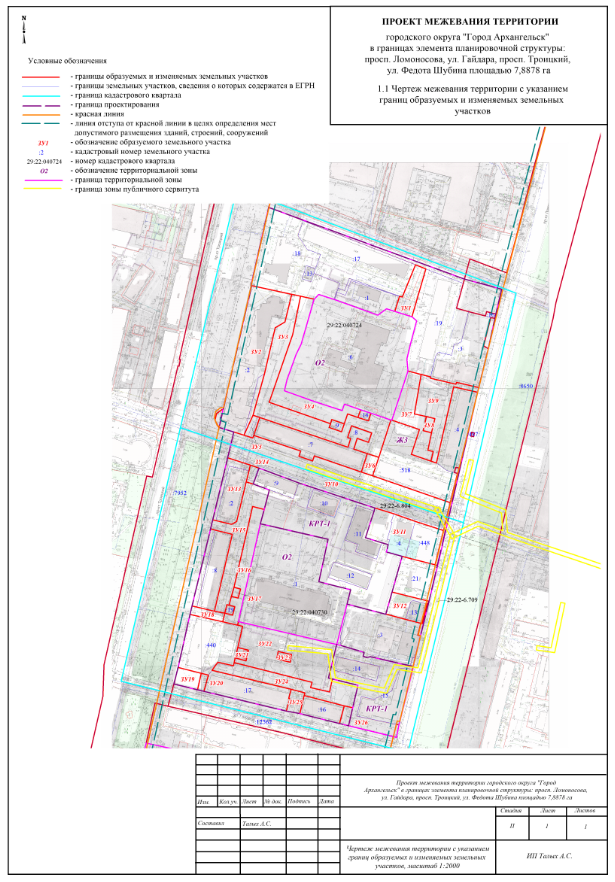 _________УТВЕРЖДЕНпостановлением Главыгородского округа"Город Архангельск"от 6 мая 2024 г. № 754Проектируемый земельный участок, обозначениеПроектная площадь, кв. мИсходные характеристики29:22:040724:ЗУ1591Земли государственной собственности29:22:040724:ЗУ24 031земельный участок с кадастровым номером 29:22:040724:2, земли государственной собственности29:22:040724:ЗУ33 409Земли государственной собственности29:22:040724:ЗУ41 912Земли государственной собственности29:22:040724:ЗУ5146Земли государственной собственности29:22:040724:ЗУ6190Земли государственной собственности29:22:040724:ЗУ71 221Земли государственной собственности29:22:040724:ЗУ8102Земли государственной собственности29:22:040724:ЗУ91 485Земли государственной собственности29:22:000000:ЗУ105 374Земли государственной собственности29:22:040730:ЗУ112 079Земельные участки с кадастровыми номерами 29:22:040730:448, 29:22:040730:4,  земли государственной собственности29:22:040730:ЗУ12704Земельный участок с кадастровым номером 29:22:040730:13, земли государственной собственности29:22:040730:ЗУ131 201Земельный участок с кадастровым номером 29:22:040730:2, земли государственной собственности29:22:040730:ЗУ14115Земли государственной собственности29:22:040730:ЗУ151 752Земли государственной собственности29:22:040730:ЗУ161 075Земли государственной собственности29:22:040730:ЗУ1753Земли государственной собственности29:22:040730:ЗУ18235Земли государственной собственности29:22:040730:ЗУ19332Земли государственной собственности29:22:040730:ЗУ2096Земли государственной собственности29:22:040730:ЗУ2198Земли государственной собственности29:22:040730:ЗУ223 169Земли государственной собственности29:22:040730:ЗУ2387Земли государственной собственности29:22:040730:ЗУ241 577Земли государственной собственности29:22:040730:ЗУ25247Земли государственной собственности29:22:040730:ЗУ26134Земли государственной собственностиПроектируемый земельный участок, обозначениеСистема координат МСК-29Система координат МСК-29Проектируемый земельный участок, обозначениеКоординатыКоординатыПроектируемый земельный участок, обозначениеXY29:22:040724:ЗУ1653293,92653290,54653247,00653250,32653251,24653264,85653264,43653293,922519675,042519684,542519673,752519661,282519658,122519661,802519664,322519675,0429:22:040724:ЗУ2653269,47653263,12653238,04653232,41653190,57653152,93653134,79653137,21653140,79653147,14653153,17653157,06653156,92653269,472519528,372519564,742519559,612519551,022519543,012519534,002519526,632519517,332519503,742519500,072519501,102519506,012519506,852519528,3729:22:040724:ЗУ3653263,12653261,70653226,86653165,13653148,00653144,55653141,19653148,40653157,43653154,58653151,82653158,80653153,87653153,50653119,45653122,34653125,96653135,69653132,54653141,07653146,83653136,32653135,41653127,54653151,17653152,93653190,57653232,41653238,04653263,122519564,742519572,842519567,062519548,102519604,022519602,992519614,252519616,402519619,062519628,592519638,142519640,102519656,572519658,342519648,652519638,202519625,922519628,602519638,852519641,532519623,042519619,922519622,762519620,582519540,302519534,002519543,012519551,022519559,612519564,7429:22:040724:ЗУ4653261,70653259,53653258,42653218,51653209,04653186,35653176,06653167,29653160,24653166,07653161,64653154,58653157,43653148,40653151,75653148,00653165,13653226,86653261,702519572,842519585,312519584,762519574,872519570,722519563,492519561,482519589,242519614,132519615,852519630,612519628,592519619,062519616,402519605,142519604,022519548,102519567,062519572,8429:22:040724:ЗУ5653152,93653151,17653134,95653132,48653134,79653152,932519534,002519540,302519535,472519534,722519526,632519534,0029:22:040724:ЗУ6653122,34653119,45653102,53653105,65653122,342519638,202519648,652519643,842519633,402519638,2029:22:040724:ЗУ7653198,02653195,45653159,68653157,79653144,93653143,36653127,58653126,48653117,84653123,25653145,75653153,35653198,022519671,912519684,032519679,192519690,122519687,702519695,282519692,572519697,502519695,772519677,922519684,362519659,132519671,9129:22:040724:ЗУ8653157,79653156,23653143,36653144,93653157,792519690,122519697,862519695,282519687,702519690,1229:22:040724:ЗУ9653195,45653193,65653192,41653187,86653189,48653185,53653181,25653185,48653116,34653117,84653126,48653127,58653143,36653156,23653157,79653159,68653195,452519684,032519692,572519692,332519715,672519716,012519736,282519735,412519713,672519700,692519695,772519697,502519692,572519695,282519697,862519690,122519679,192519684,0329:22:000000:ЗУ10653137,21653134,79653132,48653134,95653122,45653117,73653113,85653118,58653105,65653102,53653081,13653055,84653063,12653069,16653073,79653093,58653105,67653107,98653113,91653137,212519517,332519526,632519534,722519535,472519578,182519576,722519589,242519590,552519633,402519643,842519714,622519709,422519683,572519664,192519646,932519577,602519541,282519533,342519512,682519517,3329:22:040730:ЗУ11653073,79653069,16653063,12653055,84653024,74653030,53653031,18653034,50653041,16653042,75653046,79653071,09653073,792519646,932519664,192519683,572519709,422519703,062519675,932519673,122519658,782519660,242519654,392519639,532519646,252519646,9329:22:040730:ЗУ12652998,75652991,78652989,20652971,34652971,59652974,55652978,64652998,752519665,122519698,782519697,182519693,462519692,092519678,792519660,342519665,1229:22:040730:ЗУ13653113,91653107,98653102,94653092,87653056,74653054,09653056,93653057,49653113,912519512,682519533,342519532,332519530,282519522,922519518,462519504,362519501,422519512,6829:22:040730:ЗУ14653107,98653105,67653090,98653092,87653102,94653107,982519533,342519541,282519536,672519530,282519532,332519533,3429:22:040730:ЗУ15653057,49653056,93653054,09653056,74653092,87653090,98653086,32653068,61653070,84652997,64652989,28652981,29652981,74652974,02652975,39653045,20653048,33653049,26653057,492519501,422519504,362519518,462519522,922519530,282519536,672519551,362519547,372519536,832519522,782519520,872519519,142519516,992519515,492519506,122519519,602519504,132519499,772519501,4229:22:040730:ЗУ16653070,84653068,61653055,60652966,81652963,63652966,13652974,02652972,44652980,21652981,29652989,28652987,96652996,17652997,64653070,842519536,832519547,372519544,442519528,002519527,382519513,892519515,492519522,652519524,222519519,142519520,872519526,982519528,862519522,782519536,8329:22:040730:ЗУ17652997,64652996,17652987,96652989,28652997,642519522,782519528,862519526,982519520,872519522,7829:22:040730:ЗУ18652979,40652978,48652975,39652974,02652966,13652971,63652979,402519485,812519490,132519506,122519515,492519513,892519484,272519485,8129:22:040730:ЗУ19652923,48652919,13652904,13652908,54652923,482519475,332519496,382519493,532519472,052519475,3329:22:040730:ЗУ20652919,13652917,73652917,14652902,92652904,13652919,132519496,382519503,002519502,622519499,402519493,532519496,3829:22:040730:ЗУ21652943,51652941,48652931,86652934,08652943,512519528,332519538,082519536,252519526,372519528,3329:22:040730:ЗУ22652966,81652949,59652919,26652918,49652906,70652909,92652914,81652929,86652934,08652931,86652941,48652943,51652962,78652963,63652966,81652941,39652939,10652932,15652934,43652941,392519528,002519617,172519610,922519614,572519612,392519595,222519596,262519525,562519526,372519536,252519538,082519528,332519531,922519527,382519528,002519564,892519577,022519575,952519563,742519564,8929:22:040730:ЗУ23652941,39652939,10652932,15652934,43652941,392519564,892519577,022519575,952519563,742519564,8929:22:040730:ЗУ24652929,58652927,00652929,86652914,81652909,92652906,70652918,49652913,60652893,26652894,80652902,60652905,13652907,82652922,16652929,582519510,842519525,012519525,562519596,262519595,222519612,392519614,572519637,752519633,812519626,072519589,762519590,282519577,742519505,892519510,8429:22:040730:ЗУ25652907,82652905,13652902,60652886,34652887,96652899,46652899,58652907,822519577,742519590,282519589,762519586,492519574,082519576,782519575,892519577,7429:22:040730:ЗУ26652894,80652893,26652877,00652878,64652894,802519626,072519633,812519630,662519622,482519626,07Проектируемый земельный участок, обозначениеПроектная площадь, 
кв. мПроектный вид разрешенного использования29:22:040724:ЗУ1592Земли государственной собственности29:22:040724:ЗУ33 409Земли государственной собственности29:22:040724:ЗУ41 912Земли государственной собственности29:22:040724:ЗУ5146Земли государственной собственности29:22:040724:ЗУ6190Земли государственной собственности29:22:040724:ЗУ71 221Земли государственной собственности29:22:040724:ЗУ91 485Земли государственной собственности29:22:000000:ЗУ105 374Земли государственной собственности29:22:040730:ЗУ14115Земли государственной собственности29:22:040730:ЗУ151 752Земли государственной собственности29:22:040730:ЗУ161 075Земли государственной собственности29:22:040730:ЗУ18235Земли государственной собственности29:22:040730:ЗУ19332Земли государственной собственности29:22:040730:ЗУ2096Земли государственной собственности29:22:040730:ЗУ223 169Земли государственной собственности29:22:040730:ЗУ241 577Земли государственной собственности29:22:040730:ЗУ25247Земли государственной собственности29:22:040730:ЗУ26134Земли государственной собственностиПроектируемый земельный участок, обозначениеПроектный вид разрешенного использования29:22:040724:ЗУ1Улично-дорожная сеть29:22:040724:ЗУ2Среднеэтажная жилая застройка29:22:040724:ЗУ3Улично-дорожная сеть29:22:040724:ЗУ4Благоустройство территории29:22:040724:ЗУ5Улично-дорожная сеть29:22:040724:ЗУ6Улично-дорожная сеть29:22:040724:ЗУ7Благоустройство территории29:22:040724:ЗУ8Коммунальное обслуживание29:22:040724:ЗУ9Улично-дорожная сеть29:22:000000:ЗУ10Улично-дорожная сеть29:22:040730:ЗУ11Среднеэтажная жилая застройка29:22:040730:ЗУ12Малоэтажная многоквартирная жилая застройка29:22:040730:ЗУ13Среднеэтажная жилая застройка29:22:040730:ЗУ14Улично-дорожная сеть29:22:040730:ЗУ15Улично-дорожная сеть29:22:040730:ЗУ16Благоустройство территории29:22:040730:ЗУ17Коммунальное обслуживание29:22:040730:ЗУ18Улично-дорожная сеть29:22:040730:ЗУ19Благоустройство территории29:22:040730:ЗУ20Улично-дорожная сеть29:22:040730:ЗУ21Коммунальное обслуживание29:22:040730:ЗУ22Благоустройство территории29:22:040730:ЗУ23Коммунальное обслуживание29:22:040730:ЗУ24Улично-дорожная сеть29:22:040730:ЗУ25Улично-дорожная сеть29:22:040730:ЗУ26Улично-дорожная сетьНомер точкиСистема координат МСК-29Система координат МСК-29Номер точкиКоординатыКоординатыНомер точкиXY12345678910111213141516171819202122232425262728129303132333435363738394041424344454629653340,49653282,67653274,83653252,30653221,16653185,53653181,25652991,78652940,04652932,68652939,73652938,93652940,00652943,53652949,06652949,59652919,26652913,60652876,99652886,34652887,96652908,54652923,48652971,63653137,21653140,77653269,47653269,59653340,49653105,67653093,58653073,79653071,09653046,79653042,75653041,16653034,50653031,18652978,63652986,43652999,32653005,54653044,14653051,80653055,60653086,32653090,98653105,672519540,972519719,582519753,502519749,002519743,522519736,272519735,412519698,782519688,122519686,722519647,952519644,382519641,282519642,162519620,462519617,172519610,922519637,752519630,662519586,492519574,082519472,042519475,332519484,272519517,332519503,992519528,372519527,732519540,972519541,282519577,602519646,932519646,252519639,532519654,392519660,242519658,782519673,122519660,342519625,092519627,852519598,962519605,892519564,832519544,442519551,362519536,672519541,28ПРИЛОЖЕНИЕ к проекту межевания территории городского округа "Город Архангельск" в границах элемента планировочной структуры: просп. Ломоносова, ул. Гайдара, просп. Троицкий, ул. Федота Шубина площадью 7,8878 га